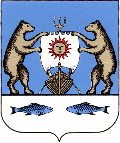 Российская ФедерацияАдминистрация Савинского сельского поселенияНовгородская область Новгородский районРАСПОРЯЖЕНИЕот 11.01.2021  № 1-рг д. Савино Об утверждении плана- графика закупок товаров, работ, услуг для обеспечения муниципальных нужд Савинского сельского поселения на 2021 год и на плановый период 2022 и 2023 годовВ соответствии с Федеральным законом «О контрактной системе в сфере закупок товаров, работ и услуг для обеспечения государственных и муниципальных нужд» от 05.04.2013 № 44-ФЗ1. Утвердить прилагаемый план – график закупок товаров, работ, услуг для обеспечения муниципальных нужд Савинского сельского поселения на 2021 год и на плановый период 2022 и 2023 годов (далее – план-график).2. Установить, что утвержденный настоящим распоряжением план-график подлежит изменению при необходимости приведения его в соответствии с Решением Совета депутатов Савинского сельского поселения от 24.12.2020 № 77 «О бюджете Савинского сельского поселения на 2021 год и плановый период 2022 и 2023 годов».           3. Опубликовать распоряжение в газете «Савинский вестник» и разместить на официальном сайте в сети «Интернет» по адресу www.savinoadm.ru в разделе «Муниципальный заказ-План график».Заместитель Главы Администрации                                       В.В.Прокофьева